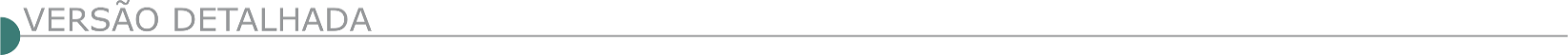 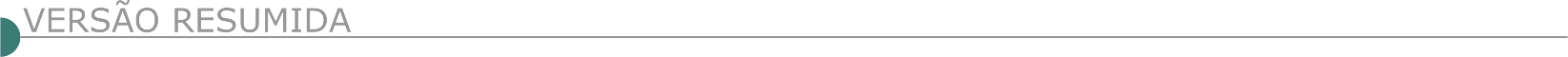 ESTADO DE MINAS GERAISMINISTÉRIO DO DESENVOLVIMENTO REGIONAL - CIA DE DESENV. DO V. DO SAO FRANCISCO-M.CLARO - PREGÃO ELETRÔNICO Nº 25/2022 - (DECRETO Nº 10.024/2019)Objeto: Pregão Eletrônico - Constituição de Sistema de Registro de Preços SRP para execução dos serviços de dimensionamento, locação e construção de terraços e bacias de captação de enxurrada (barraginhas) localizadas em micro bacias hidrográficas pertencentes à bacia hidrográfica do Rio São Francisco, incluso o transporte de máquinas até o local dos serviços e a administração, destinados às ações de revitalização de bacias em diversos municípios da área de atuação da 1ª SR da Codevasf - Edital a partir de: 23/11/2022 das 08:00 às 12:00 e das 14:00 às 17:30 - Endereço: Av. Geraldo Athayde, N.º 483 - Alto São João - Montes Claros (MG)
Telefone: (038) 21047823 - Fax: (038) 21047824 – Entrega da Proposta:  a partir de 23/11/2022 às 08:00Hs
Abertura da Proposta:  em 06/12/2022 às 10:00Hs, no endereço: www.compras.gov.br. ALÉM PARAÍBA PREFEITURA MUNICIPAL PROCESSO Nº265/2022 CONCORRÊNCIA Nº 002/2022Torna público – abertura às 13:00 horas do dia 04/01/2023 em sua sede. Objeto: Contratação empresa especializada em obras de engenharia para urbanização da área do Estádio Municipal Antônio dos Santos Garcia, compreendendo os serviços especificados conforme projeto básico, planilha orçamentária, cronograma e memorial descritivo e demais anexos. O Edital em inteiro teor e posteriores avisos estarão à disposição a partir do dia 22/11/2022, pelo site www.alemparaiba.mg.gov.br. Maiores informações, através do telefone (32) 3462-6733, ramal 240. PREFEITURA MUNICIPAL DE ASTOLFO DUTRA LICITAÇÃO - TOMADA DE PREÇOS TOMADA DE PREÇOS Nº 14/2022 A Prefeitura de Astolfo Dutra/MG, torna público aos interessados, que a Comissão Permanente de Licitação, fará realizar no dia 07/12/2022, às 13 horas, licitação, na modalidade Tomada de Preços, objetivando contratação de empresa para obras de construção de sala de aula na E.E. ―Olyntho Almada‖, no Distrito de Santana do Campestre. Recurso: próprio. Maiores informações estão no Edital à disposição dos interessados, no site: www.astolfodutra.mg.gov.br e na Prefeitura de Astolfo Dutra, na Praça Governador Valadares, 77, ou pelo telefone (32) 3451-1385, no horário de 08:00 às 16:00 horas, nos dias úteis.PREFEITURA MUNICIPAL DE BELA VISTA DE MINAS - CONCORRÊNCIA PUBLICA Nº 03/2022 DIA: no dia 23 de janeiro de 2023 às 09h. Julgamento Menor Preço. Objeto: Execução de obra de reforma geral e revitalização do Parque de Exposições Maestro Valdivino dos Santos no Município de Bela Vista de Minas -MG, conforme especificações técnicas do Projeto Básico. A obra inclui o fornecimento de materiais, equipamentos e mão de obra conforme especificações técnicas dos Projetos Básicos. O Edital se encontra à disposição dos interessados para download, através do site: www.belavistademinas.mg.gov.br - Maiores informações poderão ser adquiridas pelo telefax: (31) 3853-1271/1272.BIAS FORTES PREFEITURA MUNICIPAL AVISO DE LICITAÇÃO - PROCESSO LICITATÓRIO Nº 066/2022 TOMADA DE PREÇO Nº 004/2022. TIPO MENOR PREÇO GLOBAL. A Prefeitura Municipal de BIAS FORTES/MG torna público que receberá os envelopes contendo documentos e propostas, na modalidade TOMADA DE PREÇOS Nº 004/2022 TIPO MENOR PREÇO GLOBAL, até as 13h00min, do dia 08/12/2022, para Contratação de empresa para execução de obras de Ampliação da Farmácia de Minas, no Município de Bias Fortes, pelo regime de empreitada por preço global, de acordo com as especificações e dados técnicos constantes em anexos deste edital. As informações sobre o edital estão à disposição dos interessados com a CPL, à Rua dos Andradas, 13 – centro - Bias Fortes/MG, através do telefone: (32) 3344-1323 ou no e-mail pmbflicita@gmail.com. A licitação será regida pela Lei Federal 8.666/93 e suas alterações posteriores, bem como por leis específicas relacionadas ao objeto desta licitação e demais condições fixadas neste edital. BOA ESPERANÇA PREFEITURA MUNICIPAL AVISO DE LICITAÇÃO – CONCORRÊNCIA PÚBLICA Nº 13/2022. Tipo Menor Preço. Regime de Execução: Empreitada por preço global. Objeto: Contratação de empresa especializada para prestação de serviços, incluindo fornecimento de materiais para construção do PSF Fazenda Águas Verdes – Zona Rural, conforme descrito no memorial descritivo, projetos e planilhas, anexos deste edital. Entrega dos envelopes até às 09h:00min de 22/12/2022. Edital e anexos no site: www.boaesperanca.mg.gov.br/licitacoes. Informações: (35) 3851-0314. BOCAINA DE MINAS PREFEITURA MUNICIPAL AVISO DE LICITAÇÃO. PROCESSO N° 111/2022. TOMADA DE PREÇO N° 03/2022. Objeto: Contratação de empresa especializada para pavimentação rural no Município de Bocaina de Minas, conforme Contrato de Repasse OGU MAPA924129/2021 - Operação 1081584-13, com o fornecimento de mão de obra e materiais necessários, objetivando a completa e perfeita execução de todas as condições e especificações constantes do Projeto Básico - ANEXO II deste Edital. Entrega dos envelopes e sessão pública dia 13/12/2022, Horário: 09:00 horas. Informações (032) 3294-1160. E-mail: licitacao@bocainademinas.mg.gov.br. BOM JARDIM DE MINAS PREFEITURA MUNICIPAL - AVISO DE LICITAÇÃO. PROCESSO N° 126/2022 CONCORRÊNCIA N° 01/2022.Objeto: Seleção de sociedade empresária para prestação de serviços especializados de engenharia referente construção de um colégio de educação infantil, em Bom Jardim de Minas/MG. Entrega dos envelopes e Sessão Pública 27 de dezembro de 2022, Horário: 09:00 (nove horas) para credenciamento e após, abertura dos envelopes. Informações (32) 3292-1601. E-mail: licitacao@bomjardimdeminas.mg.gov.br. PREFEITURA MUNICIPAL DA CAMPANHA RETIFICAÇÃO - EDITAL - PROCESSO Nº 0095/2022 - T.P Nº 002/2022 PREFEITURA MUNICIPAL DA CAMPANHA/MG–CNPJ n° 18.712.174/0001-42, Torna Pública a alteração da data de abertura do Processo Licitatório nº 00195/2022 – Tomada de Preços Nº 0002/2022 –. Objeto: CONTRATAÇÃO DE EMPRESA SOB O REGIME DE EXECUÇÃO POR PREÇO UNITÁRIO COM APLICAÇÃO TOTAL DE MÃO-DE-OBRA E MATERIAIS DESTINADOS À EXECUÇÃO DA CONSTRUÇÃO DO ESF DO MANDÚ – Rua Evaristo Lorieri – Bairro Mandú – C.R.C. até 25/11/2022 – Nova data de abertura: 30/11/2022 às 10:00. Motivo: Decreto Municipal nº 7505/2022. Informações site: www.campanha.mg.gov.br ou na sede da Prefeitura Municipal da Campanha/Dpto de Compras – Rua Dr. Brandão n° 59 – Centro – Campanha – MG, Cep: 37400-000 – Fone: (35) 3261-1059 – E-mail: licitacampanha@gmail.com. CAMPOS GERAIS PREFEITURA MUNICIPAL - PROCESSO LICITATÓRIO Nº 108/2022 -PP Nº 54/2022 O mun. de Campos Gerais-MG, torna público proc. Licitatório nº 108/22, pregão presencial nº 54/22, em registro de preços para futura e eventual contratação de empresa p/ prestação de serviço de, recapeamento, pavimentação, confecção de quebra-molas, operação tapa buracos e passagem elevada, c/ fornecimento de materiais (cbuq e emulsão), mão de obra e equipamentos necessários a melhoria da trafegabilidade no município. Protocolo até o dia 02/12/22 as 09:00 h; inform. 35 38531436/2713, protocolo na sec. Mun. De compras e licitações a r. N. Sra do Carmo, 131, nesta. CAPELINHA PREFEITURA MUNICIPAL PREGÃO PRESENCIAL N.º 110/2022 Torna Público Pregão Presencial n.º 110/2022, para prestação de serviços de Limpeza, conservação e manutenção de vias, praças, canteiros e espaços públicos em geral em atendimento a Secretaria Municipal de Obras. Abertura: 06/12/2022 às 08:30. Informações: Site: www.pmcapelinha.mg.gov.br. (33)3516-1348. TOMADA DE PREÇOS N.º 015/2022Contratação de empresa para execução de obras de cercamento para recuperação e preservação de nascentes na micro bacia da comunidade do Ribeirão dos Franciscos - zona rural do Município - com equipamentos, materiais e mão de obra. Em atendimento a Secretaria Municipal de Obras. Abertura: 12/12/2022 às 08:30. Informações: Site: www.pmcapelinha.mg.gov.br - (33)3516-1348. CARANGOLA PREFEITURA MUNICIPAL AVISO DE LICITAÇÃO - PROCESSO LICITATÓRIO Nº 273/2022 - TOMADA DE PREÇOS Nº 021/2022 Objeto: Contratação de empresa, para execução, por empreitada global, da reforma do Posto de Atendimento da Saúde da Comunidade do Barroso, no município de Carangola/MG, tudo conforme edital, projeto básico e demais anexos. Abertura: 14/12/2022, às 09h - Informações: Pref. Municipal, Praça Cel. Maximiano,88, Centro, Carangola/MG - Tel: (32) 3741-9622.AVISO DE LICITAÇÃO - PROCESSO LICITATÓRIO Nº 275/2022 - TOMADA DE PREÇOS Nº 022/2022 Contratação de empresa, para execução, por empreitada global, da obra de reforma da Unidade Básica de Saúde do Bairro Santo Onofre, no município de Carangola/MG, tudo conforme edital, projeto básico e demais anexos. Abertura: 14/12/2022, às 14hs e 00min. Informações: Prefeitura Municipal, Praça Coronel Maximiano, 88, Centro, Carangola/MG - Tel: (32) 3741-9600. PREFEITURA MUNICIPAL DE CARMO DA MATA/MG. AVISO DE LICITAÇÃO – TOMADA DE PREÇOS N.º 009/2022 – PROCESSO LICITATÓRIO N.º 172/2022. O Município de Carmo da Mata-MG, torna público nos termos das Leis Federais n.º 8.666/93 e 123/06 e suas alterações, por intermédio de seu Prefeito, o Processo n.º 172/2022, Tomada de Preço n.º 009/2022 com entrega dos envelopes no dia 09/12/2022, até 13:00, visando a contratação de empresa de engenharia especializada para execução de obra de construção de Galpão em conformidade com o contrato de repasse nº 922415/2021/MAPA/CAIXA que entre si celebram a União Federal, por intermédio do Ministério da Agricultura, Pecuária e Abastecimento, representado pela Caixa Econômica Federal, e o Município de Carmo da Mata/MG, objetivando a execução de ações relativas à agropecuária sustentável. O Edital completo poderá ser obtido no site www.carmodamata.mg.gov.br. PREFEITURA MUNICIPAL DE CARMO DO PARANAÍBAMG – PROCESSO LICITATÓRIO N° 147/2022 - TOMADA DE PREÇOS N° 019/2022 AVISO DE LICITAÇÃO Torna-se público, para conhecimento dos interessados, que a Prefeitura Municipal de Carmo do Paranaíba, por meio do Setor de Compras e Licitações, sediado à Praça Misael Luiz de Carvalho, nº 84, bairro Centro, realizará licitação, na modalidade TOMADA DE PREÇOS, cujo objeto é a contratação de empresa especializada para execução de reforma na Praça Tote Barcelos, no distrito de Quintinos, conforme especificações e quantidades estabelecidas em anexo. PROTOCOLO DOS ENVELOPES: até as 13h00min do dia 07/12/2022. CREDENCIAMENTO: a partir das 09h10min. SESSÃO PÚBLICA: após credenciamento. LOCAL: Sala de Licitações da Prefeitura Municipal de Carmo do Paranaíba, localizado à Praça Misael Luiz de Carvalho, n° 84, Carmo do Paranaíba. Cópia do edital e informações complementares poderão ser obtidas no endereço acima ou pelos telefones (34) 3851-9812, das 12:00 às 17:00 horas, em dias úteis ou ainda pelo site: www.carmodoparanaiba.mg.gov.br.CATAS ALTAS PREFEITURA MUNICIPAL ERRATA TP 13/2022 O Município De Catas Altas/MG torna público aErrata003ao edital de Tomada de Preçosnº013/2022, PRC n°202/2022,paraacontratação de empresa para execução de obras e serviços de engenharia para a construção de ponte sobre vigas metálicas localizada entre a Rua da Praia e Rua José Bernardo Magalhães no Vista Alegre, conforme 	edital, anexos e Erratas 01, 02 e 03.Adata da sessão pública do certame passa a ser 12/12/2022, às8horas.Mais informações no sítio http://portaltransparencia.catasaltas.mg.gov.br/licitacoese - e-mailcpl@catasaltas.mg.gov.br - Telefone: 31-3832-7113.CONSELHEIRO LAFAIETE PREFEITURA MUNICIPAL CONCORRÊNCIA PÚBLICA Nº 008/2022 A PMCL/MG torna público que fará realizar licitação, na modalidade CONCORRÊNCIA PÚBLICA, tipo menor preço, que se destina a Contratação de empresa especializada para execução das obras da Escola Municipal do Bairro Siderúrgico no Município de Conselheiro Lafaiete, de acordo com especificações, quantitativos e condições contidos nos Anexos I e II, integrantes do Edital. Data de Credenciamento/recebimento das propostas/documentação: dia 23/12/2022 às 09h:30min, no Edifício Solar Barão de Suassuí, situado na Rua Barão do Suassuí, 106 - Boa Vista, Conselheiro Lafaiete - MG, 36400-130. Esclarecimentos pelo telefone (31) 99239-2003 ou e-mail: licita.lafaiete@gmail.com. O edital poderá ser retirado pelo site: www.conselheirolafaiete.mg.gov.br.CONTAGEM PREFEITURA MUNICIPAL AVISO DE LICITAÇÃO – TOMADA DE PREÇOS N. 010/2022 A Prefeitura do Município de Contagem por meio da Secretaria Municipal de Obras e Serviços Urbanos (SEMOBS), torna público, para conhecimento dos interessados, que fará realizar licitação na seguinte modalidade: Tomada de Preços n. 010/2022 – PA 484/2022, Menor Preço, para a REFORMA DO CONJUNTO ESPORTIVO E IMPLANTAÇÃO DA QUADRA FRIGIARNALDO NO BAIRRO ELDORADO, NO MUNICÍPIO DE CONTAGEM/MG, com entrega dos envelopes de documentação e propostas até às 09:30 (nove horas e trinta minutos) do dia 13 (treze) de dezembro 2022 e com a abertura marcada para as 10:00 (dez horas) do dia 13 (treze) de dezembro 2022. Os interessados poderão ler e obter o texto integral do Edital e seus Anexos, que estarão disponíveis a partir do dia 25 (vinte e cinco) de novembro de 2022, pelo site www.contagem.mg.gov.br/licitações. ou na sala da Comissão Permanente de Licitações da Secretaria Municipal de Obras e Serviços Urbanos (SEMOBS), situada à rua Madre Margherita Fontanaresa, 432, 3º andar Bairro Eldorado - Contagem/ MG, tel.: (0**31) 3391.9352, de segunda à sexta-feira, no horário de 08h00min às 12h00min e de 13h00min às 17h00min, mediante apresentação de um PEN DRIVE à Comissão Permanente de Licitações no endereço acima e, ainda, OBRIGATORIAMENTE, informar, por meio de carta, os seguintes dados: razão social ou denominação completa da empresa, CNPJ/MF, endereço completo, telefone e nome da pessoa para contato. CÓRREGO FUNDO CÂMARA MUNICIPAL EXTRATO DO EDITAL - PROCEDIMENTO LICITATÓRIO: Nº 008/2022 MODALIDADE: TOMADA DE PREÇOS Nº 001/2022 Câmara Municipal de Córrego Fundo/MG. Tomada de Preços nº 001/2022. Procedimento Licitatório nº 008/2022. Protocolo até 13/12/2022 às 12:30h. Sessão Oficial dia 13/12/2022 às 13:00h. Objeto: Contratação de empresa especializada para execução da segunda etapa da Sede da Câmara Municipal de Córrego Fundo-MG, incluindo o fornecimento de todo o material. O Edital poderá ser retirado no site: câmara de córrego fundo. com.br ou retirado na sede da Câmara Municipal de Córrego Fundo. Informações pelo telefone (37) 3322-9122 ou pelo e-mail cmcfundo@gmail.com. DELFINÓPOLIS PREFEITURA MUNICIPAL- TOMADA DE PREÇOS Nº 005/2022Torna público que no dia 12 de dezembro de 2022 às 13h30min às 14 horas, na Rua José Abrão Pedro, n.º 268, Centro, na cidade de Delfinópolis/MG – Divisão de Materiais/Compras, serão recebidos os credenciamentos, envelopes de Habilitação e Propostas relativos à modalidade tomada de preços nº 005/2022, tipo “menor preço global”, que tem como objeto o: “contratação de empresa especializada em serviço de engenharia com fornecimento de material, para serviço de engenharia para construção da pista de caminhada nas ruas Nair rosa, Hugo Martins Vaz, Antenor pereira de morais, conforme convenio: 1491001876/2021” com início da sessão as 14:00.DORES DE CAMPOS PREFEITURA MUNICIPAL PROCESSO Nº 97/2022 TOMADA DE PREÇOS Nº 06/2022 Contratação de empresa especializada com fornecimento de materiais, máquinas, equipamentos e mão de obra para execução de calçamento em pedra poliédrica, para adequação de estrada vicinal. Através do Contrato de Repasse nº 922238/2021/ MAPA/CAIXA. Os interessados poderão retirar o edital no site: http:// www.doresdecampos.mg.gov.br, ou solicitar por e-mail a licitagovdores@doresnet.com.br e deverão cadastrar até 06/12/2022. O recebimento dos envelopes de habilitação e proposta será até às 09:00 horas do dia 09/12/2022 e serão abertos os envelopes de habilitação às 09:00 horas, na mesma data. ESPÍRITO SANTO DO DOURADO PREFEITURA MUNICIPAL AVISO DE LICITAÇÃO - TOMADA DE PREÇO – Nº 00008/2022 PROCESSO ADMINISTRATIVO Nº 00520/2022 Objeto: Contratação de empresa especializada para execução de obra de Recapeamento Asfáltico em CBUQ, de parte da via de acesso ao bairro Passa Quatro, trecho 1, no Município de Espírito Santo do Dourado/MG, conforme o contrato de repasse OGU MAPA 925392/2021 – Operação 1082221-30/2021. O edital na íntegra encontra-se disponível no sítio eletrônico www.espdourado.mg.gov.br. Maiores informações poderão ser obtidas através do Setor de Licitações pelo Telefone (35) 3454-1000 ou pelo e-mail licita@espdourado.mg.gov.br. As Propostas Serão Recebidas Até as 09h00min do dia 09 de dezembro de 2022. Espírito Santo do Dourado (MG), 22 de novembro de 2022. Adalto Luís Leal - Prefeito Municipal.FREI GASPAR PREFEITURA MUNICIPAL REPETIÇÃO- TOMADA DE PREÇOS Nº 009/2022 PROCESSO LICITATÓRIO Nº. 050/2022, tipo: Menor Preço Global. Objeto: Pavimentação asfáltica a frio em vias no perímetro urbano do distrito de Cachoeira do Aranã. O Edital e demais informações estão disponíveis no Prédio Sede da Prefeitura na Rua Francisco de Bessa Couto, S/Nº - Centro, no horário de 07:00 às 13:00Hs e no e-mail: licitação.fg@gmail.com. Abertura: 12/12/2022 Horário: 10:00hs (dez horas). FRUTA DE LEITE/MG - CÂMARA MUNICIPAL AVISO DE LICITAÇÕES - TP 001/2022 A Câmara Municipal de Fruta de Leite/MG, torna público a realização de licitação na modalidade Tomada de Preços 001/2022, tipo menor preço Global, destinado a Contratação de empresa especializada no ramo de engenharia e Construção Civil para execução de Reforma e Ampliação do Prédio da Câmara Municipal (1ª Etapa), cujos envelopes de habilitação e propostas deverão ser entregues até às 09:00 horas do dia 09 (nove) de dezembro de 2022. Maiores informações, bem como Edital completo, junto a Câmara Municipal de Fruta de Leite/MG, com sede na Avenida Montes Claros, 837 - Centro, e-mail legislativo.frutadeleite@gmail.com e site www.frutadeleite.mg.gov.br. IBITURUNA PREFEITURA MUNICIPAL AVISO DE LICITAÇÃO - TP N° 005/2022 Obj: Tomada de preço para contratação de empresa para obra de drenagem e reconstrução de pavimentação asfáltica. Abertura 12 de dezembro de 2022 as 13:00hs. Editais: www.ibituruna.mg.gov.br. IGUATAMA PREFEITURA MUNICIPAL AVISO DE LICITAÇÃO. PREGÃO ELETRÔNICO 088/2022. PROCESSO 144/2022 O Município de Iguatama, torna público aquisição de concreto betuminoso usinado a quente (C.B.U.Q.) e emulsão asfáltica, para realização de reparos (tapa-buracos) nas vias públicas do município de Iguatama/MG, através da Secretaria Municipal De Obras. Acolhimento das propostas 24/11/2022 à partir das 17:00 horas até 05/12/2022 às 09:00 horas; abertura das propostas de preços e início da sessão de disputa de preços dia 05/12/2022 às 09:00 horas. Local: www.licitanet.com.br. Para todas as referências de tempo será observado o horário de Brasília – DF. Edital disponível nos sites: www.licitanet.com.br e www.iguatama.mg.gov.br.  Setor de Licitações: (037)3353-2289. ILICÍNEA PREFEITURA MUNICIPAL PUBLICA AVISO DE LICITAÇÃO: PROCESSO 250/2022 CONCORRÊNCIA 10/2022. Contratação de empresa especializada para execução de serviço de pavimentação a ser realizado na rua boa esperança no município de Ilicínea. A abertura dos envelopes dia 10/01/2023 às 09h na Prefeitura Municipal de Ilicínea. Informações: http://www.ilicinea.mg.gov.br/licitacao/. MUNICÍPIO DE JANAÚBA/MG - PROCESSO Nº. 243/2022 TOMADA DE PREÇO Nº. 31/2022 Torna público para conhecimento dos interessados, que realizará no dia 15 de dezembro de 2022, às 10:00, em sua sede situada na praça dr. rockert, n° 92, centro, processo licitatório n° 243/2022, na modalidade tomada de preço n° 31/2022, para pavimentação em tds e calçamento de estradas vicinais – V 923638/2021, conforme especificações constantes no edital e seus anexos, cuja cópia poderá ser adquirida junto ao setor de licitações, no referido endereço, no horário de 12:00 às 18:00 horas, assim como no site: www.janauba.mg.gov.br. JEQUITAÍ PREFEITURA MUNICIPAL PRC LICITATÓRIO Nº 103/2022 TOMADA DE PREÇOS 011/2022 Prefeitura Municipal de Jequitai/MG, Prc Licitatório nº 103/2022, Tomada de Preços 011/2022, torna público a todos que se interessarem que fará realizar no dia 12/12/2022, às 14:00hs à Pç Cristo Redentor, 199 - Centro - nesta cidade, Objeto: Contratação de pessoa jurídica empresária para prestação de serviço de engenharia para construção da sala de vacina da UBS Diamante, no município de Jequitai. A execução da obra deverá seguir os termos do projeto básico/executivo, planilhas e demais documentos anexos ao Edital. Licitação do tipo menor preço e regime de execução contratual de empreitada global, art. 6°, VIII, a), Lei 8666∕1993. Maiores Informações poderão ser obtidas no endereço acima ou nos Tel: 38 3744-1409 / 99876-7379 e no e-mail: licitacoes@jequitai.mg.gov.br. PRC LICITATÓRIO Nº 102/2022 TOMADA DE PREÇOS 010/2022 Prefeitura Municipal de Jequitai/MG, Prc Licitatório nº 102/2022, Tomada de Preços 010/2022, torna público a todos que se interessarem que fará realizar no dia 12/12/2022, às 09:00hs à Pç Cristo Redentor, 199 - Centro - nesta cidade, Objeto: Contratação de pessoa jurídica empresária para prestação de serviço de engenharia para construção da sala de vacina da UBS Novo Horizonte, no município de Jequitai. A execução da obra deverá seguir os termos do projeto básico/executivo, planilhas e demais documentos anexos ao Edital. Licitação do tipo menor preço e regime de execução contratual de empreitada global, art. 6°, VIII, a), Lei 8666∕1993. Maiores Informações poderão ser obtidas no endereço acima ou nos Tel: 38 3744-1409 / 99876-7379 e no e-mail: licitacoes@jequitai.mg.gov.br.JUIZ DE FORA PREFEITURA MUNICIPAL - TOMADA DE PREÇOS N.º 015/2022 - SS OBJETO: Contratação de empresa especializada para a prestação de serviços de engenharia para execução de Reforma do Centro de Especialidades Norte – DATA: 14.12.2022 – HORA: 9h30min (nove horas e trinta minutos) – LOCAL DE OBTENÇÃO DO EDITAL: O Edital completo poderá ser obtido pelos interessados na subsecretaria, em arquivo digital, mediante entrega de um pen-drive, de segunda a sexta-feira, no horário de 14:30 às 17:30 horas ou pelo endereço eletrônico https:// www.pjf.mg.gov.br/secretarias/cpl/editais/outras_modalidades/2022/index.php. O edital poderá ainda ser solicitado através do link https:// www.juizdefora.1doc.com.br/b.php?pg=wp/wp&itd=5&iagr=19121. Quaisquer dúvidas poderão ser protocoladas, assim como serão respondidas através do referido link do Plataforma Ágil – LOCAL DE REALIZAÇÃO DO PROCEDIMENTO: Subsecretaria de Licitações e Compras, situada na Av. Brasil, 2001/7º andar - Juiz de Fora – MG.CONCORRÊNCIA N.º 005/2022 - SO OBJETO: Contratação de empresa especializada para prestação de serviços de engenharia para execução das obras de construção do viaduto Benjamin Constant – DATA: 10.01.2023 – HORA: 9h30min (nove horas e trinta minutos) – LOCAL DE OBTENÇÃO DO EDITAL: O Edital completo poderá ser obtido pelos interessados na subsecretaria, em arquivo digital, mediante entrega de um pen-drive, de segunda a sexta-feira, no horário de 14:30 às 17:30 horas ou pelo endereço eletrônico https://www.pjf.mg.gov.br/secretarias/cpl/editais/outras_modalidades/2022/index.php. O edital poderá ainda ser solicitado através do link https://juizdefora.1doc.com.br/b.php?pg=wp/wp&itd=5&iagr=19121. Quaisquer dúvidas poderão ser protocoladas, assim como serão respondidas através do referido link do Plataforma Ágil – LOCAL DE REALIZAÇÃO DO PROCEDIMENTO: Subsecretaria de Licitações e Compras, situada na Av. Brasil, 2001/7º andar - Juiz de Fora - MG – PUBLICAÇÃO: Diário Oficial Eletrônico, dia 23.11.2022.LASSANCE PREFEITURA MUNICIPAL PROCESSO LICITATÓRIO Nº 200/2022 - TP Nº 014/2022 A Administração Municipal de Lassance/MG - torna público que no dia 16 de dezembro de 2022, às 08:00 horas, estará realizando Processo Licitatório nº 200/2022, Tomada de Preços nº 014/2022, tendo como objeto contratação de empresa para construção de Quadra Poliesportiva coberta na Escola Municipal Juscelino Rodrigues na Comunidade Rural do Brejo, conforme Convênio de Saída 1261000366/2022/SEE para a Secretaria Municipal de Educação e Cultura do Município de Lassance/MG. O Edital na íntegra está disponível na Prefeitura Municipal de Lassance/MG, Rua Nossa Senhora do Carmo nº 726 – Centro – Tels. (38) 3759-1537 - 3759-1267 e nos endereços eletrônicos: www.lassance.mg.gov.br - licitacao@lassance.mg.gov.br – Comissão Permanente de Licitações.PROCESSO LICITATÓRIO Nº 199/2022 -TP Nº 013/2022 A Administração Municipal de Lassance/MG - torna público que no dia 15 de dezembro de 2022, às 08:00 horas, estará realizando Processo Licitatório nº 199/2022, Tomada de Preços nº 013/2022, tendo como objeto contratação de empresas para execução de obras na Rede Municipal de Ensino, no âmbito do Programa Mãos Dadas conforme Convênio de Saída 1261000064/2022/SEE para a Secretaria Municipal de Educação e Cultura do Município de Lassance/MG. O Edital na íntegra está disponível na Prefeitura Municipal de Lassance/MG, Rua Nossa Senhora do Carmo nº 726 – Centro – Tels. (38) 3759-1537 - 3759-1267 e nos endereços eletrônicos: www.lassance.mg.gov.br - licitacao@lassance.mg.gov.br. MARIANA PREFEITURA MUNICIPAL CONCORRÊNCIA PUBLICA N°001/2022. REPUBLICAÇÃO OBJETO: Contratação de empresa para construção de escola no Distrito de Passagem de Mariana no Município de Mariana MG. Abertura: 26/12/2022 às 09:00min. Edital e Informações, Praça JK S/Nº, Centro de 08:00 às 17:00horas. Site: www.pmmariana.com.br, e-mail: licitacaoprefeiturademariana@gmail.com.  Tel: (31)35579055.NANUQUE PREFEITURA MUNICIPAL AVISO DE LICITAÇÃO – TOMADA DE PREÇOS 020/2022 O município de Nanuque/MG torna público que às 09h do dia 13 de dezembro de 2022 estará realizando a sessão pública para abertura da sessão de licitação correlato ao processo licitatório nº 236/2022- tomada de preços nº 020/2022 o qual tem por objeto a contratação de empresa para execução de pavimentação em bloquete sextavado de trecho da Rua dos Antúrios – bairro Izaldelfia Ferraz de brito – neste Município de Nanuque-MG.NOVA ERA PREFEITURA MUNICIPAL CONCORRÊNCIA PÚBLICA Nº 03/2022 Objeto: Execução da obra de pavimentação em bloco de concreto - recuperação das ruas: Nossa Senhora do Rosário, Antônio Muzzi, Artur Vidigal, Custódio Costa Lage, Gabriel Martins Quintão, Nuno Lage e Vicente Augusto, no Bairro Santa Maria em Nova Era/MG para atender a Secretaria de Obras e Serviços Urbanos. Data de entrega dos envelopes de documentação e proposta: dia 27/12/2022, até às 13:30 horas. Editais disponíveis no Departamento de Compras, rua João Pinheiro, nº 91, Bairro Centro ou no site: www.novaera.mg.gov.br. Contatos através do telefone (31) 3861-4204.PREFEITURA MUNICIPAL DO PRATA – TOMADA DE PREÇOS Nº 010/2022, PROCESSO LICITATÓRIO Nº 266/2022A Prefeitura Municipal do Prata, através de sua Comissão Permanente de Licitações, avisa a quem possa interessar que fará realizar, na Prefeitura Municipal do Prata, às 08h30min, do dia 08/12/2022, Licitação Pública na modalidade Tomada de Preços nº 010/2022, Processo Licitatório nº 266/2022, do tipo Menor Preço Global, para o devido objeto: Contratação de empresa especializada para execução de obras/serviços de engenharia, para construção do Ecoponto Municipal, localizado na Rua Ver. Milton Rodrigues da Cunha, Setor Industrial, no município do Prata/MG. Cópia do Edital poderá ser obtida pelo Portal da Transparência no site www.prata.mg.gov.br. Demais informações a respeito do processo, favor comparecer à Divisão de Licitação da Prefeitura Municipal do Prata, situada à Praça XV de Novembro, nº 35, Bairro Centro, Prata-MG, ou através do e-mail licitacao@prata.mg.gov.br ou pelo tel. (34) 3431-8705PREFEITURA MUNICIPAL DE PRUDENTE DE MORAIS AVISO DE ABERTURA DE PROPOSTAS - PL 082/2022 - TOMADA DE PREÇO 010/2022 A PREFEITURA MUNICIPAL DE PRUDENTE DE MORAIS, TORNA PUBLICO PARA CIÊNCIA DOS INTERESSADOS A DATA DE ABERTURA DAS PROPOSTAS COMERCIAIS, REFERENTE AO PROCESSO LICITATÓRIO 082/2022 - TOMADA DE PREÇO 010/2022, CUJO OBJETO É CONTRATAÇÃO DE EMPRESA ESPECIALIZADA PARA PRESTAÇÃO DE SERVIÇOS DE REFORMA E REVITALIZAÇÃO NO PRÉDIO DA ANTIGA ESTAÇÃO FERROVIÁRIA E BIBLIOTECA MUNICIPAL NO MUNICÍPIO DE PRUDENTE DE MORAIS/MG, CONFORME, ESPECIFICAÇÕES E QUANTITATIVOS, DESCRITOS EM ANEXO AO INSTRUMENTO CONVOCATÓRIO, uma vez que todas as empresas participantes foram habilitadas, e abriram mão do prazo Recursal quanto a fase de Habilitação. Diante do exposto fica agendada a data de abertura das Propostas Comerciais para o dia:21/11/2022 as 14h30min no endereço: Rua Pref. João Dias Jeunnon,56 – Centro - Prudente de Morais-MG. - Comissão Permanente de Licitação. Prudente de Morais/MG.RIO ACIMA PREFEITURA MUNICIPAL AVISO DE EDITAL TP. 010Torna público o edital de Tomada de Preço nº 010/2022. Objeto: Serviço de Cercamento Equipamentos Públicos I . Data da Abertura: 07/12/2022 às 13h30. Inf. www.prefeiturarioacima.mg.gov.br – CPL. 1 cm -21 1715647 - 1 AVISO DE EDITAL TP. 011/2022 Torna público o edital de Tomada de Preço nº 011/2022. Objeto: Serviços de cercamento de Equipamentos Públicos II. Data da Abertura: 07/12/2022 às 15h30. Inf. www.prefeiturarioacima.mg.gov.br – CPL.RIO POMBA PREFEITURA MUNICIPAL AVISO DE LICITAÇÃO - PROCESSO Nº 219/2022 TOMADA DE PREÇOS N° 010/2022 O MUNICÍPIO DE RIO POMBA-MG torna público que fará realizar o Processo nº 219/2022, na Modalidade “TOMADA DE PREÇOS”, com procedimento “PRESENCIAL” e julgamento pelo tipo “MENOR PREÇO GLOBAL”, cujo objeto é a PAVIMENTAÇÃO E FECHAMENTO DO PÁTIO DO TRANSBORDO MUNICIPAL – RODOVIA MG 133 S/N°, conforme especificações constantes no projeto, planilha, memorial descritivo, cronograma e demais anexos ao edital. A sessão terá início às 14:00horas do dia 12 de dezembro de 2022, na ala de Licitações da prefeitura, situada à Av. Raul Soares, 15, entro, Município de Rio Pomba/MG. Edital de licitação está à disposição dos interessados nos dias úteis no local já mencionado, em horário comercial ou através do endereço eletrônico https://www.riopomba.mg.gov.br. RIO VERMELHO CÂMARA MUNICIPAL TP 003/2022 Aviso de Alteração da Data de Abertura da Licitação Tomada de Preço nº 003/2022 - A Câmara Municipal de Rio Vermelho/MG, através do Presidente e membros da CPL, torna público para conhecimento dos interessados a alteração da data de abertura da tomada de preços 003/2022 - Objeto Contratação empresa de engenharia e/ou arquitetura para execução da reforma (demolição do piso antigo e instalação do novo no plenário da Câmara Municipal de Rio Vermelho, localizado no 3º pavimento da sua sede, conforme projetos, memoriais descritivos, especificações técnicas e planilha anexa ao presente edital. Fica alterado a data do Tomada de Preços nº 003/2022 para o dia 29 de novembro de 2022 às 14:00 horas. Tal alteração ocorre pelo fato do jogo do Brasil - Copa do Mundo dia 28 de novembro de 2022. SÃO SEBASTIÃO DO ANTA PREFEITURA MUNICIPAL TOMADA DE PREÇOS Nº 009/2022 Objeto: Contratação de empresa para execução de obra de ampliação da Farmácia de Minas de acordo com a Resolução 8062/2022, atendendo o município de São Sebastião do Anta. Os envelopes contendo documentação e proposta deverão ser entregues até as 08:20 horas do dia 09/12/2022, na sede da Prefeitura Municipal. A sessão terá início às 08:30 horas, no dia 09/12/2022. Edital e seus anexos à disposição no Setor de Compras e Licitações da Prefeitura Municipal de São Sebastião do Anta, ou pelo telefone (33) 3315 7000. SÃO SEBASTIÃO DO RIO VERDE PREFEITURA MUNICIPAL PROCESSO LICITATÓRIO Nº 0142/2022 TOMADA DE PREÇOS Nº 002/2022 A Prefeitura Municipal de São Sebastião do Rio Verde – MG, pela CPL, torna público que iniciou processo de licitação para contratar empresa para executar o seguinte objeto: Contratação de empresa de construção civil para executar serviços com fornecimento de materiais na reforma de uma casa residencial para atender as necessidades de família vulnerável atendida pela Ação Social, conforme Lei Municipal nº 1032/2022. Sessão Pública para entrega dos envelopes e julgamento dia 19/12/2022, às 9h (nove horas). Visita Técnica: entre os dias 12, 13 e 14 de dezembro com início às 9h. Maiores Informações: e-mail: pmssrv@yahoo.com.br ou pelo telefone (35) 3364.1144 – São Sebastião do Rio Verde, 27/07/22 - Reginaldo Ribeiro Chagas - Presidente da Comissão Permanente de Licitações. O edital está disponível no site: www.saosebastiaodorioverde.mg.gov.br – Informações pelo e-mail: pmssrv@yahoo.com.br ou pelo telefone: (35) 3364.1144. SÃO TIAGO PREFEITURA MUNICIPAL PROCESSO 086/2022 – TOMADA DE PREÇOS 007/2022. Obj.: O município de São Tiago torna público que fará realizar licitação para a contratação de empresa especializada para construção da Sede da Câmara Municipal de São Tiago. Prazo para Cadastro até 07/12/22. O recebimento dos envelopes de Habilitação e Proposta será no dia 12/12/22 até às 13h30 com abertura da sessão às 14h do mesmo dia. Inf.: (32) 3376-1022. O edital e seus anexos encontram-se à disposição no sítio: www.saotiago.mg.gov.br.PREFEITURA MUNICIPAL DE VIEIRAS PROCESSO LICITATÓRIO N° 133/2022 EXTRATO DE EDITAL PROCESSO LICITATÓRIO N°. 133/2022 TOMADA DE PREÇOS Nº. 04/2022 A Prefeitura Municipal de Vieiras/ MG, através da Presidente da CPL, torna pública a abertura do Processo Licitatório nº 133/2022, na modalidade Tomada de Preços nº 04/2022, na forma presencial, do tipo menor preço global, regido pela Lei Federal nº 8.666 de 21/06/1993 e suas alterações, e demais condições fixadas no instrumento convocatório. Objeto: Contratação de empresa, por empreitada global, para execução de Obra de construção de Ciclo faixa, pista de caminhada e pavimentação em C.B.U.Q, na Avenida Alcino Bicalho no Município de Vieiras/MG, conforme Contrato de Repasse OGU n.º 923321/2021 - Operação 1080841-63 - Programa Desenvolvimento Regional, Territorial e Urbano – Obras de Pavimentação e Infraestrutura Urbana. Credenciamento e abertura dos envelopes: 08/12/2022 às 09:00 horas. Local: Avenida Alcino Bicalho, nº 331, Bairro Fava, Vieiras/MG, CEP: 36895-000. Melhores informações no telefone (32) 3755-1000 e e-mail licitacao@vieiras.mg.gov.br. PREFEITURA MUNICIPAL DE VIÇOSA- AVISO DE LICITAÇÃO. EDITAL DE TOMADA DE PREÇO Nº 02/2022. PROCESSO ADMINISTRATIVO Nº 1376/2022. O município de Viçosa torna pública a realização de licitação, na modalidade tomada de preço, do tipo menor preço global, destinado Contratação de empresa especializada em Engenharia ou Arquitetura, para serviço de revitalização da via da antiga ferrovia Leopoldina, trecho Viçosa-Cajuri, conforme solicitação da Secretaria Municipal de Obras e Serviços Urbanos. A data e hora de entrega dos envelopes nº 01 – documentação e nº 02 – Proposta Financeira será até as 09h00min do dia 09 de dezembro de 2022, no Protocolo Geral do Centro Administrativo Prefeito Antônio Chequer, cito à Rua Gomes Barbosa, n° 803, Centro, CEP: 36.570.101, Viçosa-MG. Permite-se a apresentação de certificado de registro cadastral junto ao SICAF/ME ou CAGEF/SEPLAD-MG. O Edital pode ser retirado no Departamento de Material, Compras e Licitações, ou através do site www.vicosa.mg.gov.br. UBERABA PREFEITURA MUNICIPAL SECRETARIA MUNICIPAL DE EDUCAÇÃO TOMADA DE PREÇOS N° 21/2022. REPUBLICADO Reabertura de Prazo. Contratação de empresa de engenharia para a construção de quadras poliesportiva no CEMEI Dirce Miziara, em atendimento à SEMED. Data para a entrega dos envelopes de Habilitação e Propostas de Preços: Até às 14 horas do dia 13/12/2022. Abertura dos Envelopes: Às 14h10min do mesmo dia. Local para realização e retirada de edital: Rua Dom Luis Maria Santana, n°141, Bairro Santa Marta, neste Município. Valor estimado: R$ 740.954,99. Fontes de Recursos: Convênio/Próprios. O edital estará disponível a partir das 12 horas do dia 23/11/2022 através do link: http://www.uberaba.mg.gov.br/portal/conteudo,29557. Demais informações podem ser obtidas pelo telefone (34) 3318-0938 e/ou e-mail: uberaba.cpl.sad@gmail.com.SECRETARIA MUNICIPAL DE ADMINISTRAÇÃO TOMADA DE PREÇOS N° 11/2022 REPUBLICADO Alteração no Edital e Alteração de Valor. Objeto: Contratação de empresa de engenharia para prestação de serviços na execução de obras para adequação de vias no Município de Uberaba/MG, para implantação da pista de caminhada, em atendimento à SESURB. Data da Habilitação e Propostas de Preços: Até às 14horas do dia 15/12/2022. Abertura dos Envelopes: Às 14h10min do mesmo dia. Local para realização e retirada de edital: Rua Dom Luis Maria Santana, n°141, Bairro Santa Marta, neste Município. Valor estimado: R$904.837,25. O edital estará disponível a partir das 12horas do dia 24/12/2022 através do link: http://www.uberaba.mg.gov.br/portal/ conteudo,29557. Demais informações podem ser obtidas pelo telefone (34) 3318-0938 e/ou e-mail: comissaolicitacaopmu@gmail.com. VERDELÂNDIA PREFEITURA MUNICIPAL PROCESSO Nº. 000099/2.022. TOMADA DE PREÇOS Nº. 000010/2.022 O Município de Verdelândia-MG torna público aos interessados, que realizará no dia 08/12/2.022, às 14:00:00 horas, em sua sede a Avenida Renato Azeredo nº. 2.001, Centro, Prédio da Prefeitura, licitação na modalidade de Tomada de Preços do tipo menor preço global, para a contratação de empresa especializada em serviços de engenharia para a execução de reforma da biblioteca pública do município de Verdelândia-MG, conforme especificações constantes do edital e seus anexos, o qual se encontra disponível no site: www.verdelandia.mg.gov.br, podendo também ser adquirido junto ao Departamento de Licitações e Contratos, no endereço supra, de segunda à sexta feira, sendo dia útil, no horário de 07:30 às 12:30 horas. Verdelândia-MG, 22 de novembro de 2.022.Drayko Mendes Silva. Presidente da Comissão Permanente de Licitações.PROCESSO Nº. 000098/2.022 TOMADA DE PREÇOS Nº. 000009/2.022 O Município de Verdelândia-MG torna público aos interessados, que realizará no dia 08/12/2.022, às 09:00:00 horas, em sua sede a Avenida Renato Azeredo nº. 2.001, Centro, Prédio da Prefeitura, licitação na modalidade de Tomada de Preços do tipo menor preço global, para a contratação de empresa especializada em serviços de engenharia para a execução de obra de construção de pista de cooper no município de Verdelândia-MG, conforme especificações constantes do edital e seus anexos, o qual se encontra disponível no site: www.verdelandia.mg.gov.br, podendo também ser adquirido junto ao Departamento de Licitações e Contratos, no endereço supra, de segunda à sexta feira, sendo dia útil, no horário de 07:30 às 12:30 horas.PROCESSO Nº. 0000100/2.022 TOMADA DE PREÇOS Nº. 000011/2.022 O Município de Verdelândia-MG torna público aos interessados, que realizará no dia 13/12/2.022, às 09:00:00 horas, em sua sede a Avenida Renato Azeredo nº. 2.001, Centro, Prédio da Prefeitura, licitação na modalidade de Tomada de Preços do tipo menor preço global, para a contratação de empresa especializada em serviços de engenharia para a execução de reforma do Ginásio Mirandinha no município de Verdelândia-MG, conforme especificações constantes do edital e seus anexos, o qual se encontra disponível no site: www.verdelandia.mg.gov.br, podendo também ser adquirido junto ao Departamento de Licitações e Contratos, no endereço supra, de segunda à sexta feira, sendo dia útil, no horário de 07:30 às 12:30 horas.ESTADO DE ALAGOASPREFEITURA MUNICIPAL DE ÁGUA BRANCA AVISO DE LICITAÇÃO RDC ELETRÔNICO Nº 7/2022 TIPO: Menor Lance, Modo de disputa: FECHADO E ABERTO, Data de realização: 07 de dezembro de 2022, às 10h00min. Objeto: Contratação de empresa especializada para execução de pavimentação asfáltica dos povoados Moreira de baixo e alto da boa vista localizados na zona rural do município de água branca/AL. Disponibilidade: www.bnc.org.br. Informações licitacao@aguabranca.al.gov.br. ESTADO DA BAHIASECRETARIA DE INFRAESTRUTURA HÍDRICA E SANEAMENTO EMPRESA BAIANA DE ÁGUAS E SANEAMENTO S.A. – EMBASA - AVISO DA LICITAÇÃO Nº 135/22 A Embasa torna público que realizará a LICITAÇÃO n.º 135/22, processada de acordo com as disposições da Lei nº 13.303/2016, Lei complementar 123/2006 e Regulamento Interno de Licitações e Contratos da EMBASA. Objeto: Serviços de operação e manutenção da unidade de produção (MPP) de água de salvador e RMS. Disputa: 16/12/22 às 9:00 horas. (Horário de Brasília-DF). Recursos Financeiros: Próprios. O Edital e seus anexos encontram-se disponíveis para download no site http://www.licitacoes-e.com.br/. (Licitação BB nº: 974665). O cadastro da proposta deverá ser feito no site http://www.licitacoes-e.com.br/, antes da abertura da sessão pública. Informações através do e-mail: mailto:plc.esclarecimentos@embasa.ba.gov.br ou por telefone: (71) 3372-4756/4764. PREFEITURA MUNICIPAL DE SANTA LUZ AVISO DE LICITAÇÃO REGIME DIFERENCIADO DE CONTRATAÇÃO RDC Nº 13/2022 PROCESSO ADMINISTRATIVO 258/2022A presidente da CPL torna público aos interessados que realizará licitação na modalidade RDC Nº. 013/2022. Processo Administrativo: 258/2022, Tipo: MENOR PREÇO GLOBAL. Objeto: Contratação de empresa de engenharia para execução de obra na construção da Creche Municipal do Município de Santaluz-BA. Sessão de abertura: às 09:00 horas do dia 15/12/2022, na sala de reuniões da COPEL na Prefeitura Municipal de Santaluz- Bahia, local Av. Getúlio Vargas - Centro Administrativo CEP: 48.880-000. Os interessados poderão obter o Edital na Prefeitura Municipal de Santaluz- BA, na sala da Comissão Permanente de Licitação, das 08:00h às 12:00h (através de pendrive), de segunda à sexta-feira ou no site oficial do Município: www.santaluz.ba.gov.br. PREFEITURA MUNICIPAL DE ENTRE RIOS AVISO DE LICITAÇÃO CONCORRÊNCIA PÚBLICA Nº 3/2022 A Prefeitura Municipal de Entre Rios torna público que, receberá na COPEL, situada na Avenida Romeu de Araújo Veloso, SN, Centro, Entre Rios - BA, CEP 48.180-000, no dia 23 de dezembro de 2022 ás 08 horas e 30 minutos, propostas devidamente lacradas para a CONTRATAÇÃO DE PESSOA JURÍDICA PARA PRESTAÇÃO DE SERVIÇOS DE PAVIMENTAÇÃO ALFALTICA, CAPEAMENTO E RECAPEAMENTO, EM DIVERSAS RUAS DO MUNICÍPIO DE ENTRE RIOS - BAHIA, conforme Planilhas (Anexo I), memorial descritivo, projetos e demais documentos e anexos constantes no edital de CONCORRÊNCIA PÚBLICA nº 003/2022. O edital estará à disposição no Diário Oficial do Município de Entre Rios - Bahia, no endereço: https://diario.entrerios.ba.gov.br/outrasopcoes/diario-oficial. Qualquer esclarecimento deverá ser endereçado no e-mail: licitaentrerios@gmail.com.PREFEITURA MUNICIPAL DE MATINA AVISOS DE LICITAÇÃO CONCORRÊNCIA PÚBLICA Nº 2/2022 O MUNICÍPIO DE MATINA, ESTADO DA BAHIA, por intermédio da Comissão Permanente de Licitação da Prefeitura Municipal de Matina, designada pelo Decreto Municipal nº 66 de 24 de maio de 2022, TORNA PÚBLICO, para conhecimento dos interessados e no uso de suas prerrogativas legais, e considerando o disposto na Lei nº 8.666/93, vem realizar a licitação CONCORRÊNCIA PÚBLICA DE N° 02/2022, objetivando a CONTRATAÇÃO DE EMPRESA ESPECIALIZADA EM SERVIÇOS DE ENGENHARIA, OBJETIVANDO A CONSTRUÇÃO DE UMA ESCOLA COM 12 SALAS DE AULA, PADRÃO FNDE, NA SEDE DO MUNICIPIO DE MATINA ESTADO DA BAHIA. A sessão de abertura das propostas será dia 04/01/2023, quarta-feira, às 09:00hrs no plenário da Câmara Municipal de Vereadores de Matina/BA, situada na Praça Helena Carmen de Castro Donato, snº, Centro, CEP 46480-000, Município de Matina - BA. O Edital e seus anexos estarão disponíveis para os interessados no Setor de Licitações na sede da Prefeitura Municipal ou pelo site: www.matina.ba.gov.br.PAULO AFONSO - AVISO DE LICITAÇÃO CONCORRÊNCIA PÚBLICA Nº 6/2022 A Prefeitura Municipal de Paulo Afonso torna público que realizará Concorrência Pública n. 006/2022, dia 27/12/2022, às 09:00h na Sala de Reunião da COPEL, localizada Av. Apolônio Sales, 925 - Centro - Paulo Afonso/BA. Objeto: Contratação de empresa especializada em construção civil para dar continuidade o serviço de reforma e ampliação do Estádio de Futebol Álvaro Carvalho, rua da Gangorra no bairro Alves de Souza. O Edital poderá ser adquirido na sede da Prefeitura, no Centro de Atendimento ao Cidadão - CAC, Valor R$ 18,00 (dezoito reais) ou gratuitamente no site da prefeitura no endereço eletrônico: www.pauloafonso.ba.gov.br. ESTADO DO MARANHÃODNIT - SUPERINTENDÊNCIA REGIONAL NO MARANHÃO - AVISO DE LICITAÇÃO PREGÃO ELETRÔNICO Nº 497/2022 - UASG 393030 Nº PROCESSO: 50615000150202287. Objeto: Contratação de empresa especializada para execução de serviços necessários à melhoria da infraestrutura de vias navegáveis interiores, para execução dos serviços de Desobstrução do Leito, com manutenção da profundidade (através de dragagem simples de areia em fundo de leito móvel), objetivando possibilitar condições mínimas de navegabilidade na Hidrovia do Parnaíba, na Região do Delta, no Município de Ilha Grande, no Estado do Piauí. Total de Itens Licitados: 1. Edital: 22/11/2022 das 08h00 às 12h00 e das 13h00 às 16h00. Endereço: Rua Jansen Müller, 37, Centro. - São Luís/MA ou https://www.gov.br/compras/edital/393030-5-00497-2022. Entrega das Propostas: a partir de 22/11/2022 às 08h00 no site www.gov.br/compras. Abertura das Propostas: 05/12/2022 às 10h00 no site www.gov.br/compras. ESTADO DO MATO GROSSOPREFEITURA MUNICIPAL DE LUCAS DO RIO VERDE - REGIME DIFERENCIADO DE CONTRATAÇÃO PRESENCIAL Nº 2/2022 Objeto: RDC para contratação de empresa especializada em serviços de engenharia (fornecimento de mão-de-obra e materiais) para Implantação e Pavimentação da MT - 338, Trecho Lucas do rio Verde - Tapurah, Subtreho: Entr. BR 163 (Piuvinha) - Entr. MT - 010(B), coordenada de início 13°18'00,73"S 56º03'01,00"O Coordenada Final:12º49'38,31"S 13º18'00,73"O, numa extensão total de 74,28 KM, no Município de Lucas do Rio Verde - MT. Data: 19/12/2022. Entrega dos Envelopes de Propostas: Das 07h30min até as 08:00 horas do dia 19/12/2022. Abertura dos Envelopes: a partir das 08:00 horas do dia 19/12/2022. Edital Completo: Disponível no endereço: Avenida América do Sul, Nº 2500 S, Parque dos Buritis, Lucas do Rio Verde/MT. CEP 78.455-000 Fone: 65.3549.8300 e no Site www.lucasdorioverde.mt.gov.br. ESTADO DO MATO GROSSO DO SULAGESUL - CONCORRÊNCIA Nº: 142/2022-DLO/AGESUL - PROCESSO Nº: 57/009.303/2022 A AGÊNCIA ESTADUAL DE GESTÃO DE EMPREENDIMENTOS - AGESUL comunica aos interessados que, conforme autorizado pelo seu Diretor Presidente, fará realizar a licitação, do tipo MENOR PREÇO, nos termos da Lei 8.666 de 21 de junho de 1993 e demais alterações em vigor. Objeto: Implantação e pavimentação de acesso à Perimetral Norte de Dourados, Rodovia MS-379, interseção em nível com a Avenida Dom Redovino, com extensão aproximada de 400 metros, no município de Dourados/MS.  Abertura: 26 de dezembro de dois mil e vinte e dois, às 08:00 h., Av. Desembargador José Nunes da Cunha, s/n, Bloco 14, Parque dos Poderes - Campo Grande - MS. O edital e seus anexos poderão ser retirados e/ou consultados no site http://www.agesul.ms.gov.br/licitacao-de-obras-e-rodovias/, gratuitamente. Informações adicionais poderão ser obtidas pelo e-mail no endereço eletrônico: licitacao@seinfra.ms.gov.br ou de forma presencial, junto à Diretoria de Licitação de Obras – DLO/AGESUL.ESTADO DA PARAÍBAAVISO DE LICITAÇÃO CONCORRÊNCIA PÚBLICA Nº 11.051/2022 MEMORANDO INTERNO Nº 71.571/2022 CHAVE CGM: EH1I-4R75-JFQ3-37FD A Prefeitura Municipal de João Pessoa através da Comissão Setorial de Licitação, devidamente autorizada pela Portaria nº 1659, datada de 04 de março de 2022, torna público que fará realizar a Licitação na modalidade Concorrência Pública Nº 11.051/2022, em regime de execução de empreitada por preço unitário, com tipo de licitação menor preço global com Recursos Próprios e Outras Transferências de Convênio a ser realizada no dia 22/12/2022, impreterivelmente as 10:00 (dez horas), tendo como objeto a Contratação de Empresa Especializada de Engenharia para EXECUÇÃO DE PAVIMENTAÇÃO EM PARALELEPÍPEDO EM 03 RUAS DO BAIRRO DE MANGABEIRA EM JOÃO PESSOAPB. A cópia do Edital e seus anexos estarão disponíveis e a disposição dos interessados a partir da terça-feira dia 22/11/2022, no endereço: http://transparencia.joaopessoa.pb.gov/licitacoes. SUPORTE LEGAL: Lei Federal 8.666/93 e suas alterações posteriores. Quaisquer informações será prestada na Sala da Comissão Setorial de Licitação na Secretaria de Infraestrutura, localizada a Av. Rio Grande do Sul, 721, Bairro dos Estados, João Pessoa, Paraíba no horário das 8h às 12h ou das 13h as 16h, Fone (83) 3214-7218 ou através do e-mail csl.seinfra@gmail.com.ESTADO DO PIAUÍCOMPANHIA DE DESENVOLVIMENTO DOS VALES DO SÃO FRANCISCO E DO PARNAÍBA - 7ª SUPERINTENDÊNCIA REGIONAL - AVISO DE LICITAÇÃO RDC ELETRÔNICO Nº 11/2022 - UASG 195012 Nº PROCESSO: 59570000989202253. Objeto: Contratação das obras e serviços de engenharia relativos à Implantação de Adutora e sistema de abastecimento de água, no município de São Raimundo Nonato, no Estado do Piauí, 1ª Etapa, englobando: captação de água bruta, adutoras de água bruta, adutoras de água tratada, estações elevatórias de água bruta e de água tratada, estação de tratamento de água, reservatórios, redes de distribuição e ligações prediais. Total de Itens Licitados: 1. Edital: 23/11/2022 das 08h00 às 12h00 e das 13h30 às 17h30. Endereço: Avenida Maranhão, 1022, Centro - Teresina/PI ou https://www.gov.br/compras/edital/195012-99-00011-2022. Entrega das Propostas: a partir de 23/11/2022 às 08h00 no site www.gov.br/compras/pt-br/. Abertura das Propostas: 14/12/2022 às 10h00 no site www.gov.br/compras/pt-br/. Informações Gerais: O Edital e seus Anexos encontram-se disponíveis para consulta e retirada nos sítios: www.codevasf.gov.br e www.gov.br/compras. ESTADO DE RORAIMASUPERINTENDÊNCIA REGIONAL EM RORAIMA AVISO DE LICITAÇÃO PREGÃO ELETRÔNICO Nº 496/2022 - UASG 390070 Nº Processo: 50009001077202217. Objeto: Contratação de empresa para execução de Serviços de Manutenção (Conservação/Recuperação) rodoviária referentes ao Plano Anual de Trabalho e Orçamento - P.A.T.O., rodovia: BR-174/RR, Trecho: Divisa AM/RR (rio Alalaú, km 0,00) - fronteira Brasil/Venezuela (Marco BV-8) km 714,50; Subtrecho: Igarapé Arruda - Igarapé Seabra; Segmento: km 102,80 - km 182,40; Extensão: 79,60 km. Total de Itens Licitados: 1. Edital: 22/11/2022 das 08h00 às 12h00 e das 14h00 às 17h59. Endereço: Avenida Ville Roy, 3611, Canarinho, Boa Vista, - Boa Vista/RR ou https://www.gov.br/compras/edital/390070-5-00496-2022. Entrega das Propostas: a partir de 22/11/2022 às 08h00 no site www.gov.br/compras. Abertura das Propostas: 02/12/2022 às 10h00 no site www.gov.br/compras. ESTADO DE SÃO PAULO PREFEITURA MUNICIPAL DE BAURU - CONCORRÊNCIA PÚBLICA Nº SMS 6/2022 REPUBLICAÇÃO -  PROCESSO: 1.336/2022 - MODALIDADE: CONCORRÊNCIA PÚBLICA N.º SMS 06/2022 Regime de Empreitada Por Preço Global - Tipo Menor Preço Global Objeto: CONTRATAÇÃO DE SERVIÇOS DE ENGENHARIA PARA REFORMA E AMPLIAÇÃO DA UNIDADE BÁSICA DE SAÚDE (UBS) - "DR. EDISON BASTOS GASPARINI - NÚCLEO HABITACIONAL OCTÁVIO RASI" SITUADA NA RUA PAULO LEIVAS MACALAO, S/Nº, QT 3, LADO IMPAR - CEP 17.039-220, BAIRRO: CONJUNTO HABITACIONAL ENGENHEIRO OCTÁVIO RASI, MUNICÍPIO BAURU/SP. COORDENADAS GEOGRÁFICAS (OBTIDAS PELO GOOGLE): LATITUDE: 22º18'21.9"S | LONGITUDE: 49º00'08.0"W, CONFORME MEMORIAL TÉCNICO, PROJETOS E PLANILHAS ANEXOS, COM O FORNECIMENTO DE MATERIAIS, MÃODE-OBRA, EQUIPAMENTOS E TUDO O MAIS QUE SE FIZER BOM E NECESSÁRIO PARA A EXECUÇÃO DOS SERVIÇOS EM CONFORMIDADE COM AS ESPECIFICAÇÕES E NORMAS OFERECIDAS PELA SECRETARIA MUNICIPAL DE OBRAS, PROJETO PERTENCENTE AO REQUALIFICA UBS - PROPOSTA Nº 13824.8440001/21-002. Interessado: Secretaria Municipal de Saúde. Para ser admitida a presente Concorrência, deverá o interessado entregar na Divisão de Compras e Licitações da Secretaria Municipal de Saúde, situada na Rua Gerson França, nº 7-49, Centro na cidade de Bauru, estado de São Paulo, até as 09 horas do dia 22 de dezembro de 2022, os envelopes a que se refere o item VIII do Edital. A sessão pública de abertura dos envelopes referentes à documentação de habilitação será realizada às 09 horas do dia 22 de dezembro de 2022, na sala de reuniões da Secretaria Municipal de Saúde, sito Rua Gerson França, nº 7-49, Centro, Bauru/SP. O edital de licitação poderá ser obtido até o dia 21/12/2022, junto à Divisão de Compras e Licitações da Secretaria Municipal de Saúde, localizada na Rua Gerson França, nº 7-49, Centro, Bauru/SP, fone (14) 3104-1463 ou pelo site www.bauru.sp.gov.br - Licitações, a partir da primeira publicação do presente - compras_saude@bauru.sp.gov.br.PREFEITURA MUNICIPAL DA ESTÂNCIA TURÍSTICA DE EMBU DAS ARTES AVISO DE LICITAÇÃO CONCORRÊNCIA Nº 10/2022 A Secretária de Saúde de Embu das Artes TORNA PÚBLICO: CONCORRÊNCIA Nº 010/2022 - Processo nº 18.448/2022 - Contratação de Empresa para Construção da Unidade Básica de Saúde na Rua Butantã - Jd. Santa Tereza, a encerrar-se às 10h do dia 26/12/2022. Edital e informações poderão ser obtidos junto ao Depto. de Licitações, das 09h às 16h, (11) 4785-3618/3475, suprimentos@embudasartes.sp.gov.br e/ou www.embudasartes.sp.gov.br.PREFEITURA MUNICIPAL DE VOTUPORANGA AVISO DE LICITAÇÃO CONCORRÊNCIA Nº 12/2022 PROCESSO Nº 536/2022 OBJETO: Contratação de empresa, com empreitada global de material, mão de obra e equipamentos, para Recapeamento Asfáltico (2), na Rua Goiás, bairro Vila Hercília, neste Município de Votuporanga/SP. VISITA TÉCNICA: A Visita Técnica será efetuada até o dia 23 de dezembro de 2022, por Representante, devidamente credenciado. Agendar pelo telefone (17) 3405-9700 - Ramal 9760, no horário das 09h00 às 15h00. RECEBIMENTO DOS ENVELOPES: Os envelopes serão recebidos até às 13h30 do dia 27 de dezembro de 2022, na Secretaria Municipal da Administração - Divisão de Licitações, na Rua Pará nº 3227 - Patrimônio Velho. INFORMAÇÕES E EDITAL COMPLETO: Edital na íntegra encontra-se a disposição dos interessados na Secretaria Municipal da Administração - Divisão de Licitações, no Paço Municipal, localizado na Rua Pará nº 3227 - Patrimônio Velho, Votuporanga/SP, horário das 09h00 às 15h00, dias úteis, ou ainda pelo site: www.votuporanga.sp.gov.br. Maiores Informações e/ou esclarecimentos no endereço acima ou pelo fone (17) 3405.9700 - ramais 9843 e 9841.ESTADO DE SERGIPEPREFEITURA MUNICIPAL DE LARANJEIRAS AVISO DE LICITAÇÃO CONCORRÊNCIA Nº 1/2022 O Município de Laranjeiras do Estado de Sergipe, através da Presidente oficial da CPL nomeada através da Portaria nº 00001/2022, de 03 de janeiro de 2022 e conforme a Lei nº8.666/93 de 21/06/1993 e suas alterações e a Lei Complementar nº123/2006 e em conformidade com as condições previstas, e mediante as informações a seguir: OBJETO: Contratação de empresa especializada em obra de engenharia civil para realização de recuperação de estradas vicinais e pavimentação de rodovias estadual no Município de Laranjeiras/Se, Convênio 910525/2021 Ministério do Desenvolvimento Regional. DATA DO RECEBIMENTO DAS PROPOSTAS: 26/12/2022(Vinte e seis de dezembro), às 09:00hs (nove horas) 15.451.0003.1012 - RECUPERAÇÃO, AMPLIAÇÃO, PAVIMENTAÇÃO E ABERTURA DE RUAS E AVENIDAS 4490.51.00 - Obras e Instalações Fonte de Recurso: 10010000/15100000/1930000. BASE LEGAL: Lei nº 8.666/93 de 21/06/1993 e suas alterações e Lei Complementar nº123 de 14/12/2006 PARECER JURÍDICO: N°180/2022. O edital e informações complementares, encontra-se à disposição dos interessados, na sala da Comissão Permanente de Licitações e Pregões, no prédio da Prefeitura Municipal de Laranjeiras/SE, sito à Praça Sagrado Coração de Jesus, de Segunda-feira à Sexta-Feira, em dias de expediente, no horário das 08:00 às 13:00h e através do e-mail laranjeiraslicitacao@gmail.com. - PATROCÍNIO INSTITUCIONAL-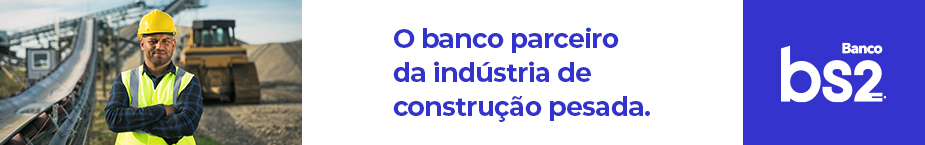 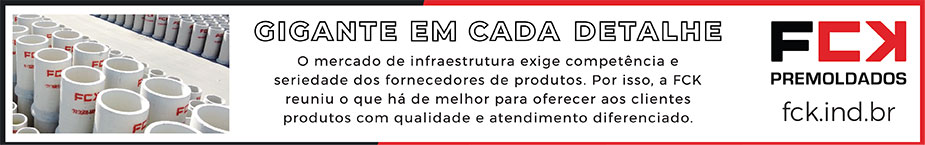 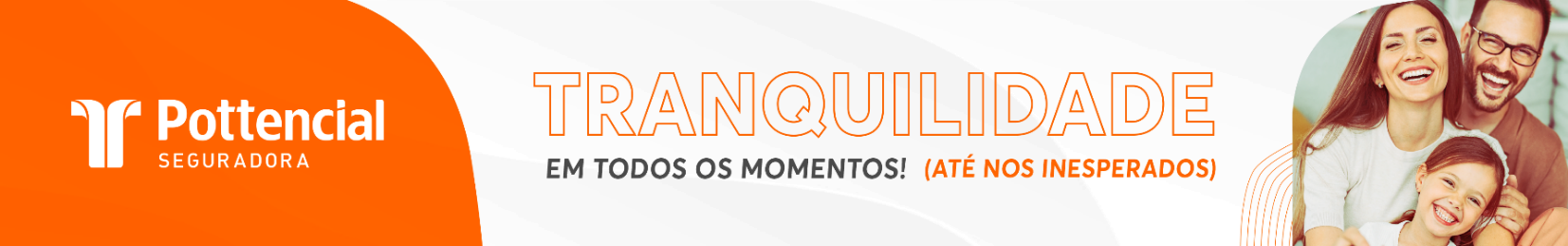 - PUBLICIDADE -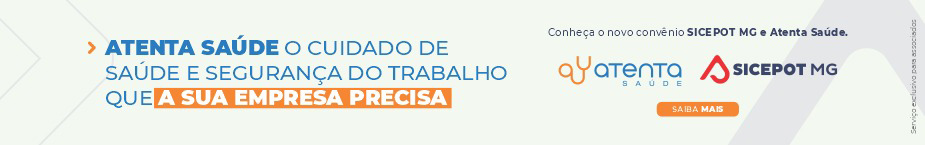 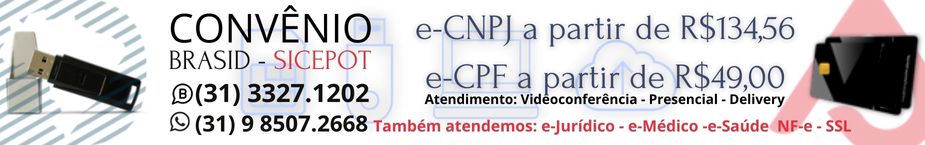 ÓRGÃO LICITANTE: URBEL - COMPANHIA URBANIZADORA E DE HABITAÇÃO DE BELO HORIZONTEEDITAL: LICITAÇÃO URBEL/ SMOBI RDC 10.005/2022 PROCESSO Nº: 01-059.713/22-21Endereço: Avenida do Contorno, 6664 - 1º ao 5º andar - Bairro: Savassi - CEP: 30.110-928 - Belo HorizonteTelefone: (31) 3277-6436 - Horário de Funcionamento: Das 09:00 às 17:00 horashttps://prefeitura.pbh.gov.br/urbel Endereço: Avenida do Contorno, 6664 - 1º ao 5º andar - Bairro: Savassi - CEP: 30.110-928 - Belo HorizonteTelefone: (31) 3277-6436 - Horário de Funcionamento: Das 09:00 às 17:00 horashttps://prefeitura.pbh.gov.br/urbel OBJETO: Serviços de Complementação de Obras do Programa Vila Viva na Vila Pedreira Prado Lopes e de Complementação de Obras do Orçamento Participativo (OP), Empreendimento n.º 52 do OP 2009/2010, na Vila Senhor dos Passos. MODALIDADE: Regime Diferenciado de Contratação (RDC) TIPO DE LICITAÇÃO: Menor Preço, aferido de forma global. REGIME DE EXECUÇÃO: Empreitada por Preço Unitário. ORÇAMENTO ESTIMADO: Não sigiloso. MODO DE DISPUTA: Fechado. RECEBIMENTO DOS DOCUMENTOS DE HABITAÇÃO: apenas da licitante vencedora, mediante convocação em meio eletrônico. DATAS: RECEBIMENTO DAS PROPOSTAS (exclusivamente em meio eletrônico): até as 09h30min do dia 20 de dezembro de 2022. JULGAMENTO DAS PROPOSTAS: a partir das 09h30min do dia 20 de dezembro de 2022.Prazo para a realização completa dos serviços e obras licitados:  270 (duzentos e setenta) dias corridos contados a partir da data de emissão da Ordem de Serviço Inicial.VALORESVALORESValor Estimado da ObraCapital Social Igual ou SuperiorR$ 1.727.108,96-CAPACIDADE TÉCNICA: Atestado(s) de Capacidade Técnico-Profissional fornecido(s) por pessoa(s) jurídica(s) de direito público ou privado, devidamente registrado(s) na entidade profissional competente, de que o profissional, comprovadamente integrante do quadro permanente da LICITANTE e devidamente registrado na entidade profissional competente, executou, na qualidade de responsável técnico, obras de infraestrutura urbana E obras de estabilização e/ou tratamento de encostas.CAPACIDADE TÉCNICA: Atestado(s) de Capacidade Técnico-Profissional fornecido(s) por pessoa(s) jurídica(s) de direito público ou privado, devidamente registrado(s) na entidade profissional competente, de que o profissional, comprovadamente integrante do quadro permanente da LICITANTE e devidamente registrado na entidade profissional competente, executou, na qualidade de responsável técnico, obras de infraestrutura urbana E obras de estabilização e/ou tratamento de encostas.CAPACIDADE OPERACIONAL: Atestado(s) de capacidade técnico-operacional fornecido(s) por pessoa(s) jurídica(s) de direito público ou privado, comprovando que a LICITANTE executou, diretamente, obras de infraestrutura urbana E obras de estabilização e/ou tratamento de encostas, comprovando a execução das seguintes atividades relevantes: 13.1.3.3.1 Serviços de terraplenagem 13.1.3.3.2 Serviços de estruturas de concreto armado 13.1.3.3.3 Serviços de drenagem.CAPACIDADE OPERACIONAL: Atestado(s) de capacidade técnico-operacional fornecido(s) por pessoa(s) jurídica(s) de direito público ou privado, comprovando que a LICITANTE executou, diretamente, obras de infraestrutura urbana E obras de estabilização e/ou tratamento de encostas, comprovando a execução das seguintes atividades relevantes: 13.1.3.3.1 Serviços de terraplenagem 13.1.3.3.2 Serviços de estruturas de concreto armado 13.1.3.3.3 Serviços de drenagem.ÍNDICES ECONÔMICOS: conforme edital.ÍNDICES ECONÔMICOS: conforme edital.OBSERVAÇÕES: OBTENÇÃO DO EDITAL: O texto integral do edital e seus anexos estarão à disposição dos interessados no site https://prefeitura.pbh.gov.br/licitacoes, e no Portal de Compras do Governo Federal http://comprasgovernamentais.gov.br. Caso o interessado não consiga acessá-lo pelo site poderá retirá-lo na SUAD – Protocolo Geral da URBEL, localizada em Belo Horizonte/ MG, na Av. do Contorno, 6.664, 1o Andar, Savassi, de segunda a sexta-feira, de 09h às 15h, mediante agendamento prévio junto à Comissão Permanente de Licitação pelo e-mail cpl.urbel@pbh.gov.br, em meio digital, mediante o fornecimento pelo interessado de um CD-R ou DVD-R não utilizado e/ou por cópia reprográfica, à exceção do Apêndice VI do Anexo I.https://prefeitura.pbh.gov.br/urbel/licitacao/regime-diferenciado-de-contratacao-10005-2022 OBSERVAÇÕES: OBTENÇÃO DO EDITAL: O texto integral do edital e seus anexos estarão à disposição dos interessados no site https://prefeitura.pbh.gov.br/licitacoes, e no Portal de Compras do Governo Federal http://comprasgovernamentais.gov.br. Caso o interessado não consiga acessá-lo pelo site poderá retirá-lo na SUAD – Protocolo Geral da URBEL, localizada em Belo Horizonte/ MG, na Av. do Contorno, 6.664, 1o Andar, Savassi, de segunda a sexta-feira, de 09h às 15h, mediante agendamento prévio junto à Comissão Permanente de Licitação pelo e-mail cpl.urbel@pbh.gov.br, em meio digital, mediante o fornecimento pelo interessado de um CD-R ou DVD-R não utilizado e/ou por cópia reprográfica, à exceção do Apêndice VI do Anexo I.https://prefeitura.pbh.gov.br/urbel/licitacao/regime-diferenciado-de-contratacao-10005-2022 ÓRGÃO LICITANTE: URBEL - COMPANHIA URBANIZADORA E DE HABITAÇÃO DE BELO HORIZONTEÓRGÃO LICITANTE: URBEL - COMPANHIA URBANIZADORA E DE HABITAÇÃO DE BELO HORIZONTEEDITAL: LICITAÇÃO URBEL/ SMOBI RDC 10.006/2022 PROCESSO Nº: 01-061.413/22-20Endereço: Avenida do Contorno, 6664 - 1º ao 5º andar - Bairro: Savassi - CEP: 30.110-928 - Belo HorizonteTelefone: (31) 3277-6436 - Horário de Funcionamento: Das 09:00 às 17:00 horashttps://prefeitura.pbh.gov.br/urbel Endereço: Avenida do Contorno, 6664 - 1º ao 5º andar - Bairro: Savassi - CEP: 30.110-928 - Belo HorizonteTelefone: (31) 3277-6436 - Horário de Funcionamento: Das 09:00 às 17:00 horashttps://prefeitura.pbh.gov.br/urbel Endereço: Avenida do Contorno, 6664 - 1º ao 5º andar - Bairro: Savassi - CEP: 30.110-928 - Belo HorizonteTelefone: (31) 3277-6436 - Horário de Funcionamento: Das 09:00 às 17:00 horashttps://prefeitura.pbh.gov.br/urbel OBJETO: Complementação das obras da Vila Cemig: abertura de trecho da Rua Municipal, interligando as ruas Faisão e Coletivo; e reestruturação ambiental, que consiste na adequação da quadra poliesportiva, contenção, tratamento de encosta e plantio de mudas na área verde. MODALIDADE: Regime Diferenciado de Contratação (RDC) TIPO DE LICITAÇÃO: Menor Preço, aferido de forma global. REGIME DE EXECUÇÃO: Empreitada por Preço Unitário. ORÇAMENTO ESTIMADO: Não sigiloso. MODO DE DISPUTA: Fechado. RECEBIMENTO DOS DOCUMENTOS DE HABITAÇÃO: apenas da licitante vencedora, mediante convocação em meio eletrônico. OBJETO: Complementação das obras da Vila Cemig: abertura de trecho da Rua Municipal, interligando as ruas Faisão e Coletivo; e reestruturação ambiental, que consiste na adequação da quadra poliesportiva, contenção, tratamento de encosta e plantio de mudas na área verde. MODALIDADE: Regime Diferenciado de Contratação (RDC) TIPO DE LICITAÇÃO: Menor Preço, aferido de forma global. REGIME DE EXECUÇÃO: Empreitada por Preço Unitário. ORÇAMENTO ESTIMADO: Não sigiloso. MODO DE DISPUTA: Fechado. RECEBIMENTO DOS DOCUMENTOS DE HABITAÇÃO: apenas da licitante vencedora, mediante convocação em meio eletrônico. DATAS: RECEBIMENTO DAS PROPOSTAS (exclusivamente em meio eletrônico): até as 10h do dia 20 de dezembro de 2022. JULGAMENTO DAS PROPOSTAS: a partir das 10h do dia 20 de dezembro de 2022.Prazo para a realização completa dos serviços e obras licitados: 210 (duzentos e dez) dias corridos contados a partir da data de emissão da Ordem de Serviço Inicial.VALORESVALORESVALORESValor Estimado da ObraCapital Social Igual ou SuperiorCapital Social Igual ou SuperiorR$ 1.460.346,73--CAPACIDADE TÉCNICA: Atestado(s) de Capacidade Técnico-Profissional fornecido(s) por pessoa(s) jurídica(s) de direito público ou privado, devidamente registrado(s) na entidade profissional competente, de que o profissional, comprovadamente integrante do quadro permanente da LICITANTE e devidamente registrado na entidade profissional competente, executou, na qualidade de responsável técnico, obras de infraestrutura urbana.CAPACIDADE TÉCNICA: Atestado(s) de Capacidade Técnico-Profissional fornecido(s) por pessoa(s) jurídica(s) de direito público ou privado, devidamente registrado(s) na entidade profissional competente, de que o profissional, comprovadamente integrante do quadro permanente da LICITANTE e devidamente registrado na entidade profissional competente, executou, na qualidade de responsável técnico, obras de infraestrutura urbana.CAPACIDADE TÉCNICA: Atestado(s) de Capacidade Técnico-Profissional fornecido(s) por pessoa(s) jurídica(s) de direito público ou privado, devidamente registrado(s) na entidade profissional competente, de que o profissional, comprovadamente integrante do quadro permanente da LICITANTE e devidamente registrado na entidade profissional competente, executou, na qualidade de responsável técnico, obras de infraestrutura urbana.CAPACIDADE OPERACIONAL:  Atestado(s) de capacidade técnico-operacional fornecido(s) por pessoa(s) jurídica(s) de direito público ou privado, comprovando que a LICITANTE executou, diretamente, obras de infraestrutura urbana, comprovando a execução das seguintes atividades relevantes: 13.1.3.3.1 Serviços de terraplenagem 13.1.3.3.2 Serviços de obras complementares13.1.3.3.3 Serviços de contenção 13.1.3.3.4 Serviços de pavimentação.CAPACIDADE OPERACIONAL:  Atestado(s) de capacidade técnico-operacional fornecido(s) por pessoa(s) jurídica(s) de direito público ou privado, comprovando que a LICITANTE executou, diretamente, obras de infraestrutura urbana, comprovando a execução das seguintes atividades relevantes: 13.1.3.3.1 Serviços de terraplenagem 13.1.3.3.2 Serviços de obras complementares13.1.3.3.3 Serviços de contenção 13.1.3.3.4 Serviços de pavimentação.CAPACIDADE OPERACIONAL:  Atestado(s) de capacidade técnico-operacional fornecido(s) por pessoa(s) jurídica(s) de direito público ou privado, comprovando que a LICITANTE executou, diretamente, obras de infraestrutura urbana, comprovando a execução das seguintes atividades relevantes: 13.1.3.3.1 Serviços de terraplenagem 13.1.3.3.2 Serviços de obras complementares13.1.3.3.3 Serviços de contenção 13.1.3.3.4 Serviços de pavimentação.ÍNDICES ECONÔMICOS: conforme edital.ÍNDICES ECONÔMICOS: conforme edital.ÍNDICES ECONÔMICOS: conforme edital.OBSERVAÇÕES: OBTENÇÃO DO EDITAL: O texto integral do edital e seus anexos estarão à disposição dos interessados no site https://prefeitura.pbh.gov.br/licitacoes, e no Portal de Compras do Governo Federal http://comprasgovernamentais.gov.br. Caso o interessado não consiga acessá-lo pelo site poderá retirá-lo na SUAD – Protocolo Geral da URBEL, localizada em Belo Horizonte/ MG, na Av. do Contorno, 6.664, 1o Andar, Savassi, de segunda a sexta-feira, de 09h às 15h, mediante agendamento prévio junto à Comissão Permanente de Licitação pelo e-mail cpl.urbel@pbh.gov.br, em meio digital, mediante o fornecimento pelo interessado de um CD-R ou DVD-R não utilizado e/ou por cópia reprográfica, à exceção do Apêndice VI do Anexo I.https://prefeitura.pbh.gov.br/urbel/licitacao/regime-diferenciado-de-contratacao-10006-2022 OBSERVAÇÕES: OBTENÇÃO DO EDITAL: O texto integral do edital e seus anexos estarão à disposição dos interessados no site https://prefeitura.pbh.gov.br/licitacoes, e no Portal de Compras do Governo Federal http://comprasgovernamentais.gov.br. Caso o interessado não consiga acessá-lo pelo site poderá retirá-lo na SUAD – Protocolo Geral da URBEL, localizada em Belo Horizonte/ MG, na Av. do Contorno, 6.664, 1o Andar, Savassi, de segunda a sexta-feira, de 09h às 15h, mediante agendamento prévio junto à Comissão Permanente de Licitação pelo e-mail cpl.urbel@pbh.gov.br, em meio digital, mediante o fornecimento pelo interessado de um CD-R ou DVD-R não utilizado e/ou por cópia reprográfica, à exceção do Apêndice VI do Anexo I.https://prefeitura.pbh.gov.br/urbel/licitacao/regime-diferenciado-de-contratacao-10006-2022 OBSERVAÇÕES: OBTENÇÃO DO EDITAL: O texto integral do edital e seus anexos estarão à disposição dos interessados no site https://prefeitura.pbh.gov.br/licitacoes, e no Portal de Compras do Governo Federal http://comprasgovernamentais.gov.br. Caso o interessado não consiga acessá-lo pelo site poderá retirá-lo na SUAD – Protocolo Geral da URBEL, localizada em Belo Horizonte/ MG, na Av. do Contorno, 6.664, 1o Andar, Savassi, de segunda a sexta-feira, de 09h às 15h, mediante agendamento prévio junto à Comissão Permanente de Licitação pelo e-mail cpl.urbel@pbh.gov.br, em meio digital, mediante o fornecimento pelo interessado de um CD-R ou DVD-R não utilizado e/ou por cópia reprográfica, à exceção do Apêndice VI do Anexo I.https://prefeitura.pbh.gov.br/urbel/licitacao/regime-diferenciado-de-contratacao-10006-2022 ÓRGÃO LICITANTE: COPASA-MGÓRGÃO LICITANTE: COPASA-MGEDITAL: CPLI.1120220217Endereço: Rua Carangola, 606, térreo, bairro Santo Antônio, Belo Horizonte/MG.Informações: Telefone: (31) 3250-1618/1619. Fax: (31) 3250-1670/1317. E-mail: Endereço: Rua Carangola, 606, térreo, bairro Santo Antônio, Belo Horizonte/MG.Informações: Telefone: (31) 3250-1618/1619. Fax: (31) 3250-1670/1317. E-mail: Endereço: Rua Carangola, 606, térreo, bairro Santo Antônio, Belo Horizonte/MG.Informações: Telefone: (31) 3250-1618/1619. Fax: (31) 3250-1670/1317. E-mail: OBJETO: execução, com fornecimento parcial de materiais, das obras e serviços de crescimento vegetativo, manutenção em redes e ligações prediais e melhorias operacionais de esgoto, bem como de manutenção de unidades operacionais do sistema de esgotamento sanitário, em 6 municípios e em suas localidades, na área de abrangência da Gerência Regional Pouso Alegre – GRPO da COPASA MG, sendo: Pouso Alegre, Borda da Mata, Caldas, Congonhal, Ipuiúna e Santa Rita de Caldas / MG. OBJETO: execução, com fornecimento parcial de materiais, das obras e serviços de crescimento vegetativo, manutenção em redes e ligações prediais e melhorias operacionais de esgoto, bem como de manutenção de unidades operacionais do sistema de esgotamento sanitário, em 6 municípios e em suas localidades, na área de abrangência da Gerência Regional Pouso Alegre – GRPO da COPASA MG, sendo: Pouso Alegre, Borda da Mata, Caldas, Congonhal, Ipuiúna e Santa Rita de Caldas / MG. DATAS: Entrega: 22/12/2022 14:30Abertura: 22/12/2022 14:30 Prazo de execução: 20 mesesVALORESVALORESVALORESValor Estimado da ObraCapital Social Igual ou SuperiorCapital Social Igual ou SuperiorR$ 15.720.959,62--CAPACIDADE TÉCNICA:a) Rede de esgoto ou pluvial com diâmetro nominal (DN) igual ou superior a 150 (cento e cinquenta); b) Rede com uso de processo não destrutivo do pavimento por cravação dirigida, com diâmetro igual ou superior a 315 (trezentos e quinze) mm; c) Manutenção de rede de esgoto; d) Manutenção de ligação predial de esgoto.CAPACIDADE TÉCNICA:a) Rede de esgoto ou pluvial com diâmetro nominal (DN) igual ou superior a 150 (cento e cinquenta); b) Rede com uso de processo não destrutivo do pavimento por cravação dirigida, com diâmetro igual ou superior a 315 (trezentos e quinze) mm; c) Manutenção de rede de esgoto; d) Manutenção de ligação predial de esgoto.CAPACIDADE TÉCNICA:a) Rede de esgoto ou pluvial com diâmetro nominal (DN) igual ou superior a 150 (cento e cinquenta); b) Rede com uso de processo não destrutivo do pavimento por cravação dirigida, com diâmetro igual ou superior a 315 (trezentos e quinze) mm; c) Manutenção de rede de esgoto; d) Manutenção de ligação predial de esgoto.CAPACIDADE OPERACIONAL: a) Rede de esgoto ou pluvial com diâmetro nominal (DN) igual ou superior a 50 (cinquenta) e com extensão igual ou superior a 5.800 (cinco mil e oitocentos) m; b) Rede de esgoto ou pluvial e/ou ferro fundido com diâmetro nominal (DN) igual ou superior a 250 (duzentos e cinquenta) e com extensão igual ou superior a 70 (setenta) m;c) Rede com uso de processo não destrutivo do pavimento por cravação dirigida, com diâmetro igual ou superior a 315 (trezentos e quinze) mm e extensão igual ou superior a 70 (setenta) m; d) Manutenção de rede de esgoto em pista e/ou passeio, com qualquer profundidade, com quantidade igual ou superior a 700 (setecentos) m; e) Manutenção de ligação predial de esgoto em pista e/ou passeio, com quantidade igual ou superior a 1.100 (um mil e cem) m; f) Pavimento asfáltico (CBUQ e/ou PMF), com quantidade igual ou superior a 2.500 (dois mil e quinhentos) m²; g) Limpeza ou desobstrução de redes coletoras, com a utilização de equipamento de hidrojateamento de alta pressão e/ou equipamento combinado de jato/vácuo de alta pressão, com quantidade igual ou superior a 1.000 (uma mil) horas.CAPACIDADE OPERACIONAL: a) Rede de esgoto ou pluvial com diâmetro nominal (DN) igual ou superior a 50 (cinquenta) e com extensão igual ou superior a 5.800 (cinco mil e oitocentos) m; b) Rede de esgoto ou pluvial e/ou ferro fundido com diâmetro nominal (DN) igual ou superior a 250 (duzentos e cinquenta) e com extensão igual ou superior a 70 (setenta) m;c) Rede com uso de processo não destrutivo do pavimento por cravação dirigida, com diâmetro igual ou superior a 315 (trezentos e quinze) mm e extensão igual ou superior a 70 (setenta) m; d) Manutenção de rede de esgoto em pista e/ou passeio, com qualquer profundidade, com quantidade igual ou superior a 700 (setecentos) m; e) Manutenção de ligação predial de esgoto em pista e/ou passeio, com quantidade igual ou superior a 1.100 (um mil e cem) m; f) Pavimento asfáltico (CBUQ e/ou PMF), com quantidade igual ou superior a 2.500 (dois mil e quinhentos) m²; g) Limpeza ou desobstrução de redes coletoras, com a utilização de equipamento de hidrojateamento de alta pressão e/ou equipamento combinado de jato/vácuo de alta pressão, com quantidade igual ou superior a 1.000 (uma mil) horas.CAPACIDADE OPERACIONAL: a) Rede de esgoto ou pluvial com diâmetro nominal (DN) igual ou superior a 50 (cinquenta) e com extensão igual ou superior a 5.800 (cinco mil e oitocentos) m; b) Rede de esgoto ou pluvial e/ou ferro fundido com diâmetro nominal (DN) igual ou superior a 250 (duzentos e cinquenta) e com extensão igual ou superior a 70 (setenta) m;c) Rede com uso de processo não destrutivo do pavimento por cravação dirigida, com diâmetro igual ou superior a 315 (trezentos e quinze) mm e extensão igual ou superior a 70 (setenta) m; d) Manutenção de rede de esgoto em pista e/ou passeio, com qualquer profundidade, com quantidade igual ou superior a 700 (setecentos) m; e) Manutenção de ligação predial de esgoto em pista e/ou passeio, com quantidade igual ou superior a 1.100 (um mil e cem) m; f) Pavimento asfáltico (CBUQ e/ou PMF), com quantidade igual ou superior a 2.500 (dois mil e quinhentos) m²; g) Limpeza ou desobstrução de redes coletoras, com a utilização de equipamento de hidrojateamento de alta pressão e/ou equipamento combinado de jato/vácuo de alta pressão, com quantidade igual ou superior a 1.000 (uma mil) horas.ÍNDICES ECONÔMICOS: conforme edital.ÍNDICES ECONÔMICOS: conforme edital.ÍNDICES ECONÔMICOS: conforme edital.OBSERVAÇÕES: Mais informações e o caderno de licitação poderão ser obtidos, gratuitamente, através de download no endereço: www.copasa.com.br (link: licitações e contratos/licitações pesquisar pelo número da licitação), a partir do dia 23/11/2022.As interessadas poderão designar engenheiro ou Arquiteto para efetuar visita técnica, para conhecimento das obras e serviços a serem executados. Para acompanhamento da visita técnica, fornecimento de informações e prestação de esclarecimentos porventura solicitados pelos interessados, estará disponível, o Sr. Mario Montingelli Neto ou outro empregado da COPASA MG, do dia 23 de novembro de 2022 ao dia 21 de dezembro de 2022. O agendamento da visita poderá ser feito pelo e-mail: mario.montingelli@copasa.com.br ou pelo telefone 35 3449-7032. O endereço da visita é Rua Uberlândia, 450, Bairro São João em Pouso Alegre / MG.https://www2.copasa.com.br/PortalComprasPrd/#/pesquisaDetalhes/FA5E2FE970211EDD9ACDFDC2E073818D OBSERVAÇÕES: Mais informações e o caderno de licitação poderão ser obtidos, gratuitamente, através de download no endereço: www.copasa.com.br (link: licitações e contratos/licitações pesquisar pelo número da licitação), a partir do dia 23/11/2022.As interessadas poderão designar engenheiro ou Arquiteto para efetuar visita técnica, para conhecimento das obras e serviços a serem executados. Para acompanhamento da visita técnica, fornecimento de informações e prestação de esclarecimentos porventura solicitados pelos interessados, estará disponível, o Sr. Mario Montingelli Neto ou outro empregado da COPASA MG, do dia 23 de novembro de 2022 ao dia 21 de dezembro de 2022. O agendamento da visita poderá ser feito pelo e-mail: mario.montingelli@copasa.com.br ou pelo telefone 35 3449-7032. O endereço da visita é Rua Uberlândia, 450, Bairro São João em Pouso Alegre / MG.https://www2.copasa.com.br/PortalComprasPrd/#/pesquisaDetalhes/FA5E2FE970211EDD9ACDFDC2E073818D OBSERVAÇÕES: Mais informações e o caderno de licitação poderão ser obtidos, gratuitamente, através de download no endereço: www.copasa.com.br (link: licitações e contratos/licitações pesquisar pelo número da licitação), a partir do dia 23/11/2022.As interessadas poderão designar engenheiro ou Arquiteto para efetuar visita técnica, para conhecimento das obras e serviços a serem executados. Para acompanhamento da visita técnica, fornecimento de informações e prestação de esclarecimentos porventura solicitados pelos interessados, estará disponível, o Sr. Mario Montingelli Neto ou outro empregado da COPASA MG, do dia 23 de novembro de 2022 ao dia 21 de dezembro de 2022. O agendamento da visita poderá ser feito pelo e-mail: mario.montingelli@copasa.com.br ou pelo telefone 35 3449-7032. O endereço da visita é Rua Uberlândia, 450, Bairro São João em Pouso Alegre / MG.https://www2.copasa.com.br/PortalComprasPrd/#/pesquisaDetalhes/FA5E2FE970211EDD9ACDFDC2E073818D 